WWW.PT-HAARLEM.NL		 DAGBOEK VOEDING		 DAG 1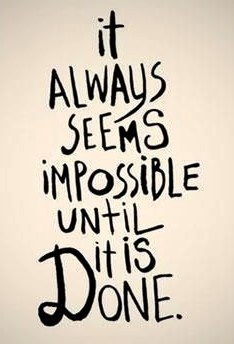 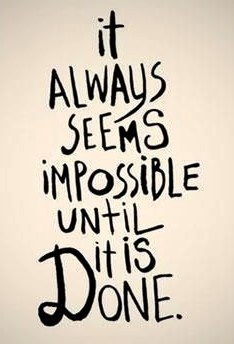 WWW.PT-HAARLEM.NL		 DAGBOEK VOEDING		 DAG 2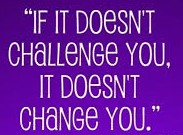 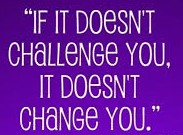 WWW.PT-HAARLEM.NL		 DAGBOEK VOEDING		 DAG 3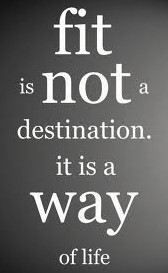 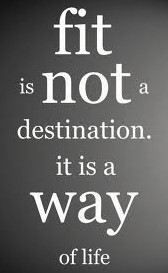 WWW.PT-HAARLEM.NL		 DAGBOEK VOEDING		 DAG 4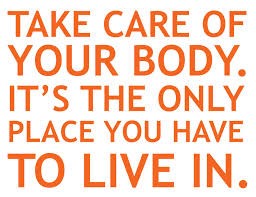 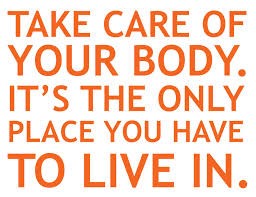 WWW.PT-HAARLEM.NL		 DAGBOEK VOEDING		 DAG 5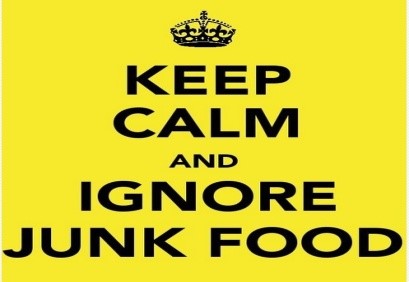 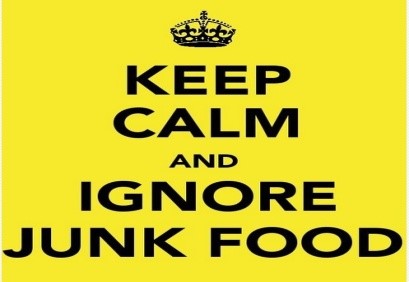 WWW.PT-HAARLEM.NL		 DAGBOEK VOEDING		 DAG 6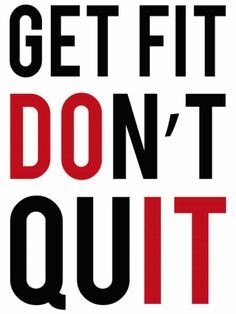 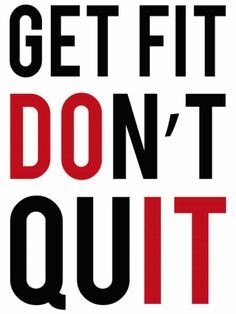 WWW.PT-HAARLEM.NL		 DAGBOEK VOEDING		 DAG 7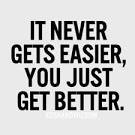 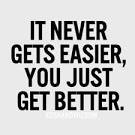 WWW.PT-HAARLEM.NL		 DAGBOEK VOEDING		 DAG 8WWW.PT-HAARLEM.NL		 DAGBOEK VOEDING		 DAG 9WWW.PT-HAARLEM.NL		 DAGBOEK VOEDING		 DAG 10WWW.PT-HAARLEM.NL		 DAGBOEK VOEDING		 DAG 11WWW.PT-HAARLEM.NL		 DAGBOEK VOEDING		 DAG 12WWW.PT-HAARLEM.NL		 DAGBOEK VOEDING		 DAG 13WWW.PT-HAARLEM.NL		 DAGBOEK VOEDING		 DAG 14WWW.PT-HAARLEM.NL		 DAGBOEK VOEDING		 DAG 15WWW.PT-HAARLEM.NL		 DAGBOEK VOEDING		 DAG 16WWW.PT-HAARLEM.NL		 DAGBOEK VOEDING		 DAG 17WWW.PT-HAARLEM.NL		 DAGBOEK VOEDING		 DAG 18WWW.PT-HAARLEM.NL		 DAGBOEK VOEDING		 DAG 19WWW.PT-HAARLEM.NL		 DAGBOEK VOEDING		 DAG 20WWW.PT-HAARLEM.NL		 DAGBOEK VOEDING		 DAG 21WWW.PT-HAARLEM.NL		 DAGBOEK VOEDING		 DAG 22WWW.PT-HAARLEM.NL		 DAGBOEK VOEDING		 DAG 23WWW.PT-HAARLEM.NL		 DAGBOEK VOEDING		 DAG 24WWW.PT-HAARLEM.NL		 DAGBOEK VOEDING		 DAG 25WWW.PT-HAARLEM.NL		 DAGBOEK VOEDING		 DAG 26WWW.PT-HAARLEM.NL		 DAGBOEK VOEDING		 DAG 27WWW.PT-HAARLEM.NL		 DAGBOEK VOEDING		 DAG 28WWW.PT-HAARLEM.NL		 DAGBOEK VOEDING		 DAG 29WWW.PT-HAARLEM.NL		 DAGBOEK VOEDING		 DAG 30WWW.PT-HAARLEM.NL		 DAGBOEK VOEDING		 DAG 31ALGEMENE INFORMATIEALGEMENE INFORMATIEALGEMENE INFORMATIE1DATUM2WORK-OUT3EXTRA BEWEGING4UREN SLAAP5GEVOELSCIJFER6SPIERPIJN CIJFERVOEDING DAGBOEKVOEDING DAGBOEKVOEDING DAGBOEKVOEDING DAGBOEKVOEDING DAGBOEKVOEDINGVOEDINGCALORIEENEIWITTENOCHTEND
06:00
11:59
MIDDAG
12:00
17:59
AVOND
18:00
06:59
TOTAAL:GEWENST:ALGEMENE INFORMATIEALGEMENE INFORMATIEALGEMENE INFORMATIE1DATUM2WORK-OUT3EXTRA BEWEGING4UREN SLAAP5GEVOELSCIJFER6SPIERPIJN CIJFERVOEDING DAGBOEKVOEDING DAGBOEKVOEDING DAGBOEKVOEDING DAGBOEKVOEDING DAGBOEKVOEDINGVOEDINGCALORIEENEIWITTENOCHTEND
06:00
11:59MIDDAG
12:00
17:59
AVOND
18:00
06:59
TOTAAL:GEWENST:ALGEMENE INFORMATIEALGEMENE INFORMATIEALGEMENE INFORMATIE1DATUM2WORK-OUT3EXTRA BEWEGING4UREN SLAAP5GEVOELSCIJFER6SPIERPIJN CIJFERVOEDING DAGBOEKVOEDING DAGBOEKVOEDING DAGBOEKVOEDING DAGBOEKVOEDING DAGBOEKVOEDINGVOEDINGCALORIEENEIWITTENOCHTEND
06:00
11:59
MIDDAG
12:00
17:59
AVOND
18:00
06:59
TOTAAL:GEWENST:ALGEMENE INFORMATIEALGEMENE INFORMATIEALGEMENE INFORMATIE1DATUM2WORK-OUT3EXTRA BEWEGING4UREN SLAAP5GEVOELSCIJFER6SPIERPIJN CIJFERVOEDING DAGBOEKVOEDING DAGBOEKVOEDING DAGBOEKVOEDING DAGBOEKVOEDING DAGBOEKVOEDINGVOEDINGCALORIEENEIWITTENOCHTEND
06:00
11:59MIDDAG
12:00
17:59AVOND
18:00
06:59TOTAAL:GEWENST:ALGEMENE INFORMATIEALGEMENE INFORMATIEALGEMENE INFORMATIE1DATUM2WORK-OUT3EXTRA BEWEGING4UREN SLAAP5GEVOELSCIJFER6SPIERPIJN CIJFERVOEDING DAGBOEKVOEDING DAGBOEKVOEDING DAGBOEKVOEDING DAGBOEKVOEDING DAGBOEKVOEDINGVOEDINGCALORIEENEIWITTENOCHTEND
06:00
11:59
MIDDAG
12:00
17:59
AVOND
18:00
06:59
TOTAAL:GEWENST:ALGEMENE INFORMATIEALGEMENE INFORMATIEALGEMENE INFORMATIE1DATUM2WORK-OUT3EXTRA BEWEGING4UREN SLAAP5GEVOELSCIJFER6SPIERPIJN CIJFERVOEDING DAGBOEKVOEDING DAGBOEKVOEDING DAGBOEKVOEDING DAGBOEKVOEDING DAGBOEKVOEDINGVOEDINGCALORIEENEIWITTENOCHTEND
06:00
11:59
MIDDAG
12:00
17:59
AVOND
18:00
06:59
TOTAAL:GEWENST:ALGEMENE INFORMATIEALGEMENE INFORMATIEALGEMENE INFORMATIE1DATUM2WORK-OUT3EXTRA BEWEGING4UREN SLAAP5GEVOELSCIJFER6SPIERPIJN CIJFERVOEDING DAGBOEKVOEDING DAGBOEKVOEDING DAGBOEKVOEDING DAGBOEKVOEDING DAGBOEKVOEDINGVOEDINGCALORIEENEIWITTENOCHTEND
06:00
11:59
MIDDAG
12:00
17:59
AVOND
18:00
06:59
TOTAAL:GEWENST:ALGEMENE INFORMATIEALGEMENE INFORMATIEALGEMENE INFORMATIE1DATUM2WORK-OUT3EXTRA BEWEGING4UREN SLAAP5GEVOELSCIJFER6SPIERPIJN CIJFERVOEDING DAGBOEKVOEDING DAGBOEKVOEDING DAGBOEKVOEDING DAGBOEKVOEDING DAGBOEKVOEDINGVOEDINGCALORIEENEIWITTENOCHTEND
06:00
11:59
MIDDAG
12:00
17:59
AVOND
18:00
06:59
TOTAAL:GEWENST:ALGEMENE INFORMATIEALGEMENE INFORMATIEALGEMENE INFORMATIE1DATUM2WORK-OUT3EXTRA BEWEGING4UREN SLAAP5GEVOELSCIJFER6SPIERPIJN CIJFERVOEDING DAGBOEKVOEDING DAGBOEKVOEDING DAGBOEKVOEDING DAGBOEKVOEDING DAGBOEKVOEDINGVOEDINGCALORIEENEIWITTENOCHTEND
06:00
11:59
MIDDAG
12:00
17:59
AVOND
18:00
06:59
TOTAAL:GEWENST:ALGEMENE INFORMATIEALGEMENE INFORMATIEALGEMENE INFORMATIE1DATUM2WORK-OUT3EXTRA BEWEGING4UREN SLAAP5GEVOELSCIJFER6SPIERPIJN CIJFERVOEDING DAGBOEKVOEDING DAGBOEKVOEDING DAGBOEKVOEDING DAGBOEKVOEDING DAGBOEKVOEDINGVOEDINGCALORIEENEIWITTENOCHTEND
06:00
11:59
MIDDAG
12:00
17:59
AVOND
18:00
06:59
TOTAAL:GEWENST:ALGEMENE INFORMATIEALGEMENE INFORMATIEALGEMENE INFORMATIE1DATUM2WORK-OUT3EXTRA BEWEGING4UREN SLAAP5GEVOELSCIJFER6SPIERPIJN CIJFERVOEDING DAGBOEKVOEDING DAGBOEKVOEDING DAGBOEKVOEDING DAGBOEKVOEDING DAGBOEKVOEDINGVOEDINGCALORIEENEIWITTENOCHTEND
06:00
11:59
MIDDAG
12:00
17:59
AVOND
18:00
06:59
TOTAAL:GEWENST:ALGEMENE INFORMATIEALGEMENE INFORMATIEALGEMENE INFORMATIE1DATUM2WORK-OUT3EXTRA BEWEGING4UREN SLAAP5GEVOELSCIJFER6SPIERPIJN CIJFERVOEDING DAGBOEKVOEDING DAGBOEKVOEDING DAGBOEKVOEDING DAGBOEKVOEDING DAGBOEKVOEDINGVOEDINGCALORIEENEIWITTENOCHTEND
06:00
11:59
MIDDAG
12:00
17:59
AVOND
18:00
06:59
TOTAAL:GEWENST:ALGEMENE INFORMATIEALGEMENE INFORMATIEALGEMENE INFORMATIE1DATUM2WORK-OUT3EXTRA BEWEGING4UREN SLAAP5GEVOELSCIJFER6SPIERPIJN CIJFERVOEDING DAGBOEKVOEDING DAGBOEKVOEDING DAGBOEKVOEDING DAGBOEKVOEDING DAGBOEKVOEDINGVOEDINGCALORIEENEIWITTENOCHTEND
06:00
11:59
MIDDAG
12:00
17:59
AVOND
18:00
06:59
TOTAAL:GEWENST:ALGEMENE INFORMATIEALGEMENE INFORMATIEALGEMENE INFORMATIE1DATUM2WORK-OUT3EXTRA BEWEGING4UREN SLAAP5GEVOELSCIJFER6SPIERPIJN CIJFERVOEDING DAGBOEKVOEDING DAGBOEKVOEDING DAGBOEKVOEDING DAGBOEKVOEDING DAGBOEKVOEDINGVOEDINGCALORIEENEIWITTENOCHTEND
06:00
11:59
MIDDAG
12:00
17:59
AVOND
18:00
06:59
TOTAAL:GEWENST:ALGEMENE INFORMATIEALGEMENE INFORMATIEALGEMENE INFORMATIE1DATUM2WORK-OUT3EXTRA BEWEGING4UREN SLAAP5GEVOELSCIJFER6SPIERPIJN CIJFERVOEDING DAGBOEKVOEDING DAGBOEKVOEDING DAGBOEKVOEDING DAGBOEKVOEDING DAGBOEKVOEDINGVOEDINGCALORIEENEIWITTENOCHTEND
06:00
11:59
MIDDAG
12:00
17:59
AVOND
18:00
06:59
TOTAAL:GEWENST:ALGEMENE INFORMATIEALGEMENE INFORMATIEALGEMENE INFORMATIE1DATUM2WORK-OUT3EXTRA BEWEGING4UREN SLAAP5GEVOELSCIJFER6SPIERPIJN CIJFERVOEDING DAGBOEKVOEDING DAGBOEKVOEDING DAGBOEKVOEDING DAGBOEKVOEDING DAGBOEKVOEDINGVOEDINGCALORIEENEIWITTENOCHTEND
06:00
11:59
MIDDAG
12:00
17:59
AVOND
18:00
06:59
TOTAAL:GEWENST:ALGEMENE INFORMATIEALGEMENE INFORMATIEALGEMENE INFORMATIE1DATUM2WORK-OUT3EXTRA BEWEGING4UREN SLAAP5GEVOELSCIJFER6SPIERPIJN CIJFERVOEDING DAGBOEKVOEDING DAGBOEKVOEDING DAGBOEKVOEDING DAGBOEKVOEDING DAGBOEKVOEDINGVOEDINGCALORIEENEIWITTENOCHTEND
06:00
11:59MIDDAG
12:00
17:59AVOND
18:00
06:59TOTAAL:GEWENST:ALGEMENE INFORMATIEALGEMENE INFORMATIEALGEMENE INFORMATIE1DATUM2WORK-OUT3EXTRA BEWEGING4UREN SLAAP5GEVOELSCIJFER6SPIERPIJN CIJFERVOEDING DAGBOEKVOEDING DAGBOEKVOEDING DAGBOEKVOEDING DAGBOEKVOEDING DAGBOEKVOEDINGVOEDINGCALORIEENEIWITTENOCHTEND
06:00
11:59MIDDAG
12:00
17:59AVOND
18:00
06:59TOTAAL:GEWENST:ALGEMENE INFORMATIEALGEMENE INFORMATIEALGEMENE INFORMATIE1DATUM2WORK-OUT3EXTRA BEWEGING4UREN SLAAP5GEVOELSCIJFER6SPIERPIJN CIJFERVOEDING DAGBOEKVOEDING DAGBOEKVOEDING DAGBOEKVOEDING DAGBOEKVOEDING DAGBOEKVOEDINGVOEDINGCALORIEENEIWITTENOCHTEND
06:00
11:59MIDDAG
12:00
17:59AVOND
18:00
06:59TOTAAL:GEWENST:ALGEMENE INFORMATIEALGEMENE INFORMATIEALGEMENE INFORMATIE1DATUM2WORK-OUT3EXTRA BEWEGING4UREN SLAAP5GEVOELSCIJFER6SPIERPIJN CIJFERVOEDING DAGBOEKVOEDING DAGBOEKVOEDING DAGBOEKVOEDING DAGBOEKVOEDING DAGBOEKVOEDINGVOEDINGCALORIEENEIWITTENOCHTEND
06:00
11:59MIDDAG
12:00
17:59AVOND
18:00
06:59TOTAAL:GEWENST:ALGEMENE INFORMATIEALGEMENE INFORMATIEALGEMENE INFORMATIE1DATUM2WORK-OUT3EXTRA BEWEGING4UREN SLAAP5GEVOELSCIJFER6SPIERPIJN CIJFERVOEDING DAGBOEKVOEDING DAGBOEKVOEDING DAGBOEKVOEDING DAGBOEKVOEDING DAGBOEKVOEDINGVOEDINGCALORIEENEIWITTENOCHTEND
06:00
11:59MIDDAG
12:00
17:59AVOND
18:00
06:59TOTAAL:GEWENST:ALGEMENE INFORMATIEALGEMENE INFORMATIEALGEMENE INFORMATIE1DATUM2WORK-OUT3EXTRA BEWEGING4UREN SLAAP5GEVOELSCIJFER6SPIERPIJN CIJFERVOEDING DAGBOEKVOEDING DAGBOEKVOEDING DAGBOEKVOEDING DAGBOEKVOEDING DAGBOEKVOEDINGVOEDINGCALORIEENEIWITTENOCHTEND
06:00
11:59MIDDAG
12:00
17:59AVOND
18:00
06:59TOTAAL:GEWENST:ALGEMENE INFORMATIEALGEMENE INFORMATIEALGEMENE INFORMATIE1DATUM2WORK-OUT3EXTRA BEWEGING4UREN SLAAP5GEVOELSCIJFER6SPIERPIJN CIJFERVOEDING DAGBOEKVOEDING DAGBOEKVOEDING DAGBOEKVOEDING DAGBOEKVOEDING DAGBOEKVOEDINGVOEDINGCALORIEENEIWITTENOCHTEND
06:00
11:59MIDDAG
12:00
17:59AVOND
18:00
06:59TOTAAL:GEWENST:ALGEMENE INFORMATIEALGEMENE INFORMATIEALGEMENE INFORMATIE1DATUM2WORK-OUT3EXTRA BEWEGING4UREN SLAAP5GEVOELSCIJFER6SPIERPIJN CIJFERVOEDING DAGBOEKVOEDING DAGBOEKVOEDING DAGBOEKVOEDING DAGBOEKVOEDING DAGBOEKVOEDINGVOEDINGCALORIEENEIWITTENOCHTEND
06:00
11:59MIDDAG
12:00
17:59AVOND
18:00
06:59TOTAAL:GEWENST:ALGEMENE INFORMATIEALGEMENE INFORMATIEALGEMENE INFORMATIE1DATUM2WORK-OUT3EXTRA BEWEGING4UREN SLAAP5GEVOELSCIJFER6SPIERPIJN CIJFERVOEDING DAGBOEKVOEDING DAGBOEKVOEDING DAGBOEKVOEDING DAGBOEKVOEDING DAGBOEKVOEDINGVOEDINGCALORIEENEIWITTENOCHTEND
06:00
11:59MIDDAG
12:00
17:59AVOND
18:00
06:59TOTAAL:GEWENST:ALGEMENE INFORMATIEALGEMENE INFORMATIEALGEMENE INFORMATIE1DATUM2WORK-OUT3EXTRA BEWEGING4UREN SLAAP5GEVOELSCIJFER6SPIERPIJN CIJFERVOEDING DAGBOEKVOEDING DAGBOEKVOEDING DAGBOEKVOEDING DAGBOEKVOEDING DAGBOEKVOEDINGVOEDINGCALORIEENEIWITTENOCHTEND
06:00
11:59MIDDAG
12:00
17:59AVOND
18:00
06:59TOTAAL:GEWENST:ALGEMENE INFORMATIEALGEMENE INFORMATIEALGEMENE INFORMATIE1DATUM2WORK-OUT3EXTRA BEWEGING4UREN SLAAP5GEVOELSCIJFER6SPIERPIJN CIJFERVOEDING DAGBOEKVOEDING DAGBOEKVOEDING DAGBOEKVOEDING DAGBOEKVOEDING DAGBOEKVOEDINGVOEDINGCALORIEENEIWITTENOCHTEND
06:00
11:59MIDDAG
12:00
17:59AVOND
18:00
06:59TOTAAL:GEWENST:ALGEMENE INFORMATIEALGEMENE INFORMATIEALGEMENE INFORMATIE1DATUM2WORK-OUT3EXTRA BEWEGING4UREN SLAAP5GEVOELSCIJFER6SPIERPIJN CIJFERVOEDING DAGBOEKVOEDING DAGBOEKVOEDING DAGBOEKVOEDING DAGBOEKVOEDING DAGBOEKVOEDINGVOEDINGCALORIEENEIWITTENOCHTEND
06:00
11:59MIDDAG
12:00
17:59AVOND
18:00
06:59TOTAAL:GEWENST:ALGEMENE INFORMATIEALGEMENE INFORMATIEALGEMENE INFORMATIE1DATUM2WORK-OUT3EXTRA BEWEGING4UREN SLAAP5GEVOELSCIJFER6SPIERPIJN CIJFERVOEDING DAGBOEKVOEDING DAGBOEKVOEDING DAGBOEKVOEDING DAGBOEKVOEDING DAGBOEKVOEDINGVOEDINGCALORIEENEIWITTENOCHTEND
06:00
11:59MIDDAG
12:00
17:59AVOND
18:00
06:59TOTAAL:GEWENST:ALGEMENE INFORMATIEALGEMENE INFORMATIEALGEMENE INFORMATIE1DATUM2WORK-OUT3EXTRA BEWEGING4UREN SLAAP5GEVOELSCIJFER6SPIERPIJN CIJFERVOEDING DAGBOEKVOEDING DAGBOEKVOEDING DAGBOEKVOEDING DAGBOEKVOEDING DAGBOEKVOEDINGVOEDINGCALORIEENEIWITTENOCHTEND
06:00
11:59MIDDAG
12:00
17:59AVOND
18:00
06:59TOTAAL:GEWENST:ALGEMENE INFORMATIEALGEMENE INFORMATIEALGEMENE INFORMATIE1DATUM2WORK-OUT3EXTRA BEWEGING4UREN SLAAP5GEVOELSCIJFER6SPIERPIJN CIJFERVOEDING DAGBOEKVOEDING DAGBOEKVOEDING DAGBOEKVOEDING DAGBOEKVOEDING DAGBOEKVOEDINGVOEDINGCALORIEENEIWITTENOCHTEND
06:00
11:59MIDDAG
12:00
17:59AVOND
18:00
06:59TOTAAL:GEWENST: